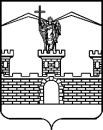 АДМИНИСТРАЦИЯ ЛАБИНСКОГО ГОРОДСКОГО ПОСЕЛЕНИЯЛАБИНСКОГО РАЙОНАП О С Т А Н О В Л Е Н И Еот 28.11.2018								                                       № 1260г. ЛабинскО подготовке проекта планировки и проекта межевания территории, ограниченной кадастровыми кварталами 23:46:0302003, 23:46:0302020, для строительства распределительного газопровода высокого и низкого давления по ул. Учебная, ул. Черноморская, ул. Кавалерийская, ул. Геологическая, ул. Минеральная, ул. Коммерческая и ул. Кордонная в г. Лабинске Краснодарского краяРассмотрев заявление общества с ограниченной ответственностью «Спутник» о подготовке проекта планировки и проекта межевания территории, ограниченной кадастровыми кварталами 23:46:0302003, 23:46:0302020 для строительства распределительного газопровода высокого и низкого давления по ул. Учебная, ул. Черноморская, ул. Кавалерийская, ул. Геологическая,                                  ул. Минеральная, ул. Коммерческая и ул. Кордонная в г. Лабинске, в целях обеспечения устойчивого развития и рационального использования территории, выделения элементов планировочной структуры, в соответствии со статьей 46 Градостроительного кодекса Российской Федерации, на основании Генерального плана Лабинского городского поселения Лабинского района, утвержденного решением Совета Лабинского городского поселения Лабинского района от 29 марта 2013 года № 202/56 «Об утверждении генерального плана Лабинского городского поселения Лабинского района» (в редакции                            от 20 февраля 2018 года № 265/67), Правил землепользования и застройки Лабинского городского поселения Лабинского района, утвержденных решением Совета Лабинского городского поселения от 29 декабря 2013 года № 246/71                                 «Об утверждении Правил землепользования и застройки Лабинского городского поселения Лабинского района» (в редакции от 27 сентября 2017 года № 319/18), п о с т а н о в л я ю:1.	Подготовить проект планировки и проект межевания территории, ограниченной кадастровыми кварталами 23:46:0302003, 23:46:0302020, для строительства распределительного газопровода высокого и низкого давления по ул. Учебная, ул. Черноморская, ул. Кавалерийская, ул. Геологическая,                               ул. Минеральная, ул. Коммерческая и ул. Кордонная в г. Лабинске Краснодарского края.2.	Отделу архитектуры, градостроительства и развития инфраструктуры администрации Лабинского городского поселения Лабинского района (Папилов) подготовить необходимые исходные данные для разработки проекта, указанного в пункте 1 настоящего постановления.3.	Отделу делопроизводства администрации (Переходько) настоящее постановление опубликовать на сайте «Лабинск-официальный» по адресу: http://лабинск-официальный.рф и разместить на официальном сайте администрации Лабинского городского поселения Лабинского района http://www.labinsk-city.ru в информационно-телекоммуникационной сети «Интернет».4.	Контроль за выполнением настоящего постановления возложить на заместителя главы администрации Лабинского городского поселения Лабинского района (вопросы жилищно – коммунального хозяйства, чрезвычайных ситуаций и благоустройства) С.В. Шеремет.5.	Постановление вступает в силу со дня его официального опубликования.Глава администрацииЛабинского городского поселения					          А.Н. Курганов